Практическое занятие. Тема № 15  «Микробиологическая диагностика риккетсиозов, хламидийных и микоплазменных инфекций».Тесты (один правильный ответ).СВОЙСТВО, ЛЕЖАЩЕЕ В ОСНОВЕ ИДЕНТИФИКАЦИИ РИККЕТСИЙморфологиятип движенияхарактер роста на питательных средахантигенная структуратоксигенностьДИФФЕРЕНЦИАЦИЯ БОЛЕЗНИ БРИЛЛЯ-ЦИНССЕРА ОТ ЭПИДЕМИЧЕСКОГО СЫПНОГО ТИФА ОСНОВАНА НАвыделении и идентификации возбудителязаражении самцов морских свинокопределении специфических антителопределении класса иммуноглобулиновопределении ГЧЗТ ЭТИОТРОПНАЯ ТЕРАПИЯ ХЛАМИДИЙНЫХ ИНФЕКЦИЙ ОСНОВАНА НАкупировании проникновения элементарных телец в клеткууничтожении элементарных телецуничтожении ретикулярных телециспользовании -лактамных антибиотиковиспользовании иммуноглобулиновТРАХОМАвенерическое заболеваниеатипичная пневмонияхронический конъюнктивитвенерическая лимфогранулемаурогенитальный хламидиозОТЛИЧИТЕЛЬНАЯ ОСОБЕННОСТЬ МИКОПЛАЗМвариабельность окраски по Грамуабсолютный внутриклеточный паразитизмотсутствие клеточной стенкиналичие только ДНКприродная панрезистентность2. Ответить на вопрос (по вариантам).   Если номер в списке группы студента четный, - вопрос 2.А, если нечетный, – вопрос 2.Б.2.А. Изучите рисунок: клетка бактерий семейства Mycoplasmataceaе.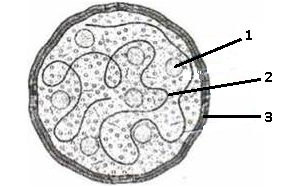 Какие обязательные элементы клетки обозначены цифрами? Назовите их функции. Роль микоплазм в этиологии заболеваний у человека (назовите род, вид и какое заболевание вызывают). Заполните таблицу.2.Б. Изучите рисунок. 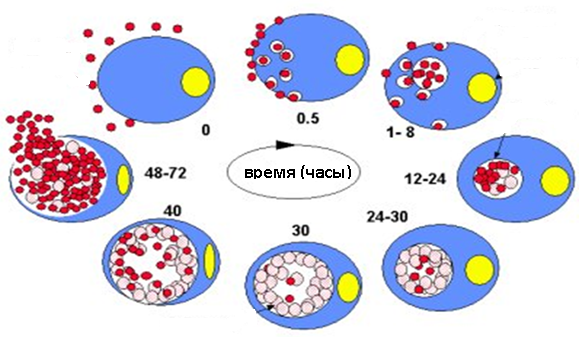 Охарактеризуйте этапы жизненного цикла хламидий (начиная с 0 час.).  Роль хламидий в этиологии заболеваний у человека, назовите виды и какое заболевание вызывают, меры профилактики.Заполните таблицу (лаконично, но с обоснованием ответа).3. Выполнить практические  задания и ответить на вопрос. Если номер в списке группы студента четный, -выполняйте задание  3А, если нечетный  -  3Б.3.1. Учтите и оцените результаты развернутой РСК с сывороткой крови больного и риккетсиозным антигеном R.prowazekii , представленные в таблицах (по вариантам).    Рис. реакция связывания комплемента (РСК)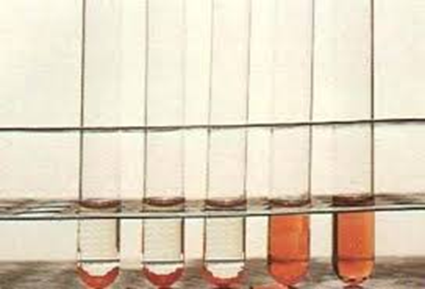 Таблица 3АТаблица 3БОформите свой ответ в таблице.3.2. Ответить на вопрос (для всех вариантов).Какой риккетсиоз (возбудитель) встречается на территории Красноярского края? Предложите меры профилактики этого заболевания.Биологическая особенность микоплазм, как представителей прокариотОсобенность патогенеза, связанная с биологической особенностью микоплазмВозможные проблемы диагностики, связанные с биологической особенностью микоплазмВозможные проблемы терапии инфекций, вызванных микоплазмами и пути их решенияБиологическая особенность хламидий, как представителей прокариотОсобенность патогенеза, связанная с биологической особенностью хламидийВозможные проблемы диагностики, связанные с биологической особенностью хламидий и пути их решения.Возможные проблемы терапии, связанные с биологической особенностью хламидий и пути их решения.РСК с антигеном R. prowazekii1/201/401/801/1601/320КС -гемолизКА -гемолизКГС - гемолизКК -осадок эритр.КЭ-осадок эритр.КГ-осадок эритр.1)Сыворотка крови больного осадокэритро-цитовосадокэритро-цитовосадокэритро-цитовосадокэритро-цитовгемолизКС -гемолизКА -гемолизКГС - гемолизКК -осадок эритр.КЭ-осадок эритр.КГ-осадок эритр.2)Сыворотка крови того же больного, обработанная цистеиномосадокэритро-цитовосадокэритро-цитовгемолизгемолизгемолизКС -гемолизКА -гемолизКГС - гемолизКК -осадок эритр.КЭ-осадок эритр.КГ-осадок эритр.РСК с антигеном R. prowazekii1/201/401/801/1601/320КС -гемолизКА -гемолизКГС - гемолизКК -осадок эритр.КЭ-осадок эритр.КГ-осадок эритр.1)Сыворотка крови больного осадокэритро-цитовосадокэритро-цитовосадокэритро-цитовосадокэритро-цитовгемолизКС -гемолизКА -гемолизКГС - гемолизКК -осадок эритр.КЭ-осадок эритр.КГ-осадок эритр.2)Сыворотка крови того же больного, обработанная цистеиномосадокэритро-цитовосадокэритро-цитовосадокэритро-цитовосадокэритро-цитовгемолизКС -гемолизКА -гемолизКГС - гемолизКК -осадок эритр.КЭ-осадок эритр.КГ-осадок эритр.Цель Метод (для РСК 2 только отличия от РСК 1) Результат Вывод РСК 1РСК 2